ОБЩЕСТВО С ОГРАНИЧЕННОЙ ОТВЕТСТВЕННОСТЬЮ 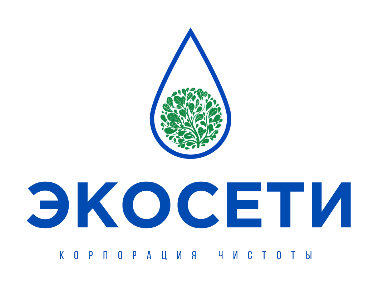 «ЗАВОД ПОЛИМЕРНЫХ ИЗДЕЛИЙ «ЭКОСЕТИ»ООО («ЗПИ «ЭКОСЕТИ»)428000, ЧР, г.Чебоксары, ул.К.Маркса, д.52, стр.А пом. 4/5/9/12/15/16/18.Тел/факс.: 8 (8352) 23-72-17, e-mail: ssr21@yandex.ruОКПО 13110428, ОГРН 1122130013411ИНН/КПП 2130110777/213001001Опросный лист на химические реакторы№ п/пОбщая информацияПараметры (заполняются заказчиком)1Наименование заказчика2Должность и ФИО3Контактный номер телефона4E-mail5Адрес объекта поставки (если требуется доставка)Технические характеристики корпуса емкостиТехнические характеристики корпуса емкостиТехнические характеристики корпуса емкости1Назначение емкости2Габаритный размер, мм [ДхДл.] [ДхВыс.]3Номинальный объем, м34Температура окружающей среды °С [max]5Температура окружающей среды °С [min]6Наличие прямого воздействия ультрафиолетовых лучей7Форма емкости [Цилиндрическая вертикальная, цилиндрическая с коническим дном, цилиндрическая с наклонным дном, прямоугольная]Характеристики рабочей средыХарактеристики рабочей средыХарактеристики рабочей среды1Наименование2Состав, концентрация, %3Плотность, кг/м34Уровень Ph5Температура жидкости °С [max]6Температура жидкости °С [min]7Рабочая температура °С8Класс опасности среды9Абразивные свойства [Да, нет]10Взрывоопасность [Да, нет]11Пожароопасность [Да, нет]Комплектующие и дополнительное оборудованиеКомплектующие и дополнительное оборудованиеКомплектующие и дополнительное оборудование1Люк для обслуживания [Указать: круглый, прямоугольный] ДхШхВ; Д, мм2Крышка для люка [Указать: болтовое соединение, быстросъемная]3Патрубки приема – раздачи в стенках емкости [Указать: диаметр патрубка и количество]4Тип подключения патрубка приема [Указать: нет, свободный фланец, резьбовое внутренняя, резьбовое наружное]5Патрубки приема – раздачи в крышки емкости [Указать: Диаметр патрубка и количество]6Тип подключения патрубка приема [Указать: нет, свободный фланец, резьбовое внутренняя, резьбовое наружное]7Патрубок слива [Указать: диаметр патрубка и количество]8Тип подключения патрубка слива [Указать: нет, свободный фланец, резьбовое внутренняя, резьбовое наружное]9Датчик уровня [Указать: тип датчика, технические требования]10Утепление11Наличие обогрева [Указать: марку Электрокабеля, для водного/электрического обогрева чертеж ТЭНА]. Обязательно предоставить чертеж ТЭНА.Параметры перемешивающего устройстваПараметры перемешивающего устройстваПараметры перемешивающего устройства1Уровень наполнения емкости1МаксимальныйМинимальный1МаксимальныйМинимальный2Режим работы мешалки [Указать: постоянное, периодическая]3Вид мешалки [Указать: однолопастные, многолопастные, рамные, пропеллерные, турбинные, якорные, шнековые]4Количество лопастей5Количество ярусов6Материал мешалки [Указать: 1. AISI 304/нержавеющая сталь; 2. Углеродистая сталь; 3. Пластик; 4. Покрытие каучук или резина или другое]7Материал вала и импеллера [Указать: 1. AISI 304/нержавеющая сталь; 2. Углеродистая сталь; 3. Пластик; 4. Покрытие каучук или резина или другое] 8Задача мешалки [Поддержание во взвешенном состоянии, интенсивное перемешивание, т.д.]9Установка мешалки [Указать: 1. Вертикальное; 2. Нижнее; 3. Плоское; 4. Вогнутое; 5. Коническое; 6. Боковой]10Процесс перемешивания [1. Перемешивание; 2. Растворение; 3. Жидкость с жидкостью; 4. Другое]11Уровень перемешивания [1. Легкий; 2. Средний; 3. Интенсивный]Данные на мешалкуДанные на мешалкуДанные на мешалку1Скорость потока, м3/ч2Длинна вала, мм3Диаметр вала, мм4Диаметр импеллера, мм5Тип импеллера6Структура потока [Указать: 1. Осевая; 2. Радиальная]7Высота жидкости в емкости8Количество оборотов в минуту мешалки9Механическое уплотнение [Указать: 1. Одинарное; 2. Двойное; 3. Другое]Технические данные на приводТехнические данные на приводТехнические данные на привод1Коробка передач тип шестерни [Указать: 1. Коаксиальная; 2. Ортогональная; 3. Червячная; 4. Прямой привод]2Количество оборотов в минуту на выходе3Комментарии: